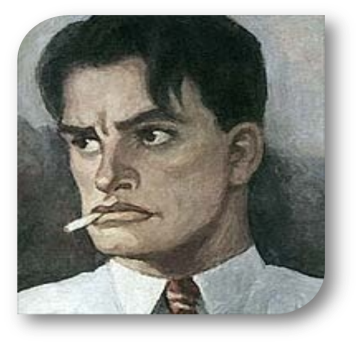 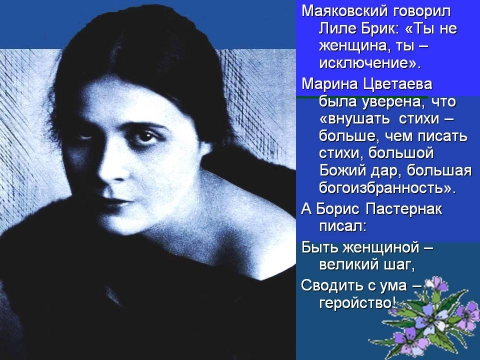 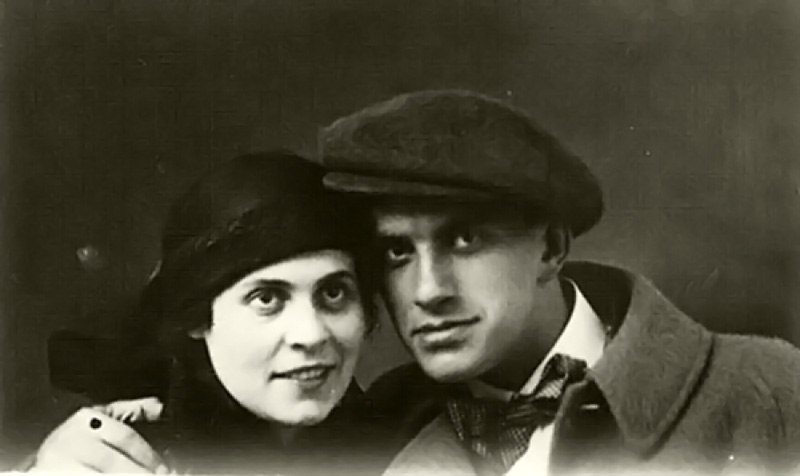 Лиличка!  ( Вместо письма) Дым табачный воздух выел. Комната - глава в крученыховском аде. Вспомни -за этим окном впервые руки твои, исступленный, гладил. Сегодня сидишь вот,сердце в железе. День еще - выгонишь, можешь быть, изругав. В мутной передней долго не влезет сломанная дрожью рука в рукав. Выбегу,тело в улицу брошу я. Дикий, обезумлюсь, отчаяньем иссечась. Не надо этого, дорогая, хорошая, дай простимся сейчас. Все равно любовь моя - тяжкая гиря ведь - висит на тебе, куда ни бежала б. Дай в последнем крике выреветь горечь обиженных жалоб. Если быка трудом уморят - он уйдет, разляжется в холодных водах. Кроме любви твоей, мне нету моря, а у любви твоей и плачем не вымолишь отдых. Захочет покоя уставший слон - царственный ляжет в опожаренном песке. Кроме любви твоей, Мне нету солнца, а я и не знаю, где ты и с кем.